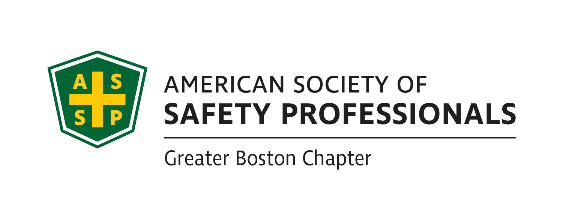 April 5th, 2021	Executive Board MeetingAttendance:Michael Sample, Dave Crowley, Don Delikat, Peter Turner, Maura Craig, Jeff Myung, Scott Ray, Cesar Morocho, Tom Bochart, Shawna Fraser, Rich O’Keeffe, Brian Hanlon, Eugena Kennedy, Scholarships - Brian Elections – ScottNomination for Shawna Fraiser to fulfill the role of secretary in  2021-2022Nomination for Pete Turner to fulfill the role of president in 2021-2022Financial report – EugeniaTech Meeting update – JeffStudent chapter – Cesar mentioned the Virtual Occupational Health & Safety Research RetreatThe Student Section of the ASSP Greater Boston Chapter and the Center for the Promotion of Health in the New England Workplace (CPH-NEW) are organizing a virtual Occupational Health and Safety research retreat via Zoom on Thursday, May 13th, 2021 (1:00-4:00 pm). Science Fair – Mike SampleMA Science Fair-  Mike informed the Fair we would like to support them with $1000 to recognize 5 students with $200 each for incorporating safety into their project.  Waiting to hear back.   Eleanor A. Tishler, Vice President of Corporate Development Has retired, so we are forming new contactsNewsletter – Openwe are due to publish a Newsletter                   Ask each Chair to submit short articles,  That should make the task a little easier.Student Chapter – Mike or DonRecognition – ScottNew business – AllMaura asked for her last name to be updated to Craig on the web siteMike Sample-That is why I propose earmarking funds for the Emerging Professionals and WISE groups. I feel we can sponsor meet & greets in fun settings, led by other younger professionalsRed sox gameBowlingKartingAxe throwingNOTE: The options are limitless (post-Covid) and that initiative might draw future leaders into the chapter.Meeting Adjourned at 4:45PM